   КАРАР            	                                                                  РЕШЕНИЕ«О признании утратившим силу решения Совета сельского поселения Карабашевский сельсовет муниципального района Илишевский район Республики Башкортостан от 22 апреля  2016 года № 5-3  «Об утверждении Положения о представлении депутатами Совета сельского поселения Карабашевский сельсовет муниципального района Илишевский район Республики Башкортостан сведений о доходах, расходах, об имуществе и обязательствах имущественного характера»Руководствуясь Федеральным законом от 06.10.2003 года № 131-ФЗ «Об общих принципах организации местного самоуправления в Российской Федерации»,  Совет сельского поселения Карабашевский сельсовет муниципального района Илишевский район Республики Башкортостан  РЕШИЛ:          1. Признать утратившим силу решение Совета сельского поселения Карабашевский сельсовет муниципального района Илишевский район Республики Башкортостан от 22 апреля 2016 года № 5-3 «Об утверждении Положения о представлении депутатами Совета сельского поселения Карабашевский сельсовет муниципального района Илишевский район Республики Башкортостан сведений о доходах, расходах, об имуществе и обязательствах имущественного характера».2. Настоящее решение вступает в силу с момента официального обнародования. 3.    Контроль за исполнением настоящего решения оставляю за собой.Председатель Советасельского       поселения Карабашевский сельсоветмуниципального районаИлишевский           районРеспублики Башкортостан:                                                              Р.И. Шангареев  с. Карабашево01 ноября  2017 года            № 17-2Башортостан РеспубликаҺымуниципаль районилеш районыКАРАБАШ ауыл советыауыл билӘмӘҺе советыБашортостан РеспубликаҺымуниципаль районилеш районыКАРАБАШ ауыл советыауыл билӘмӘҺе советыБашортостан РеспубликаҺымуниципаль районилеш районыКАРАБАШ ауыл советыауыл билӘмӘҺе советы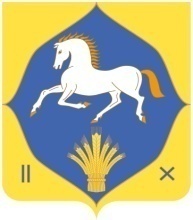 республика башкортостанмуниципальный районилишевский районсовет сельского поселенияКАРАБАШЕВСКИЙ сельсовет